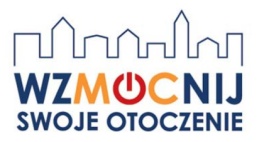 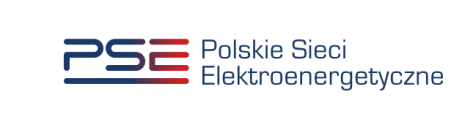 DEKLARACJA  UCZESTNICTWA W PROJEKCIENie liczę godzin i lat – aktywizacja społeczna i kulturalna seniorów z Gminy LubańZajęcia Dane uczestnikaOświadczam, że:Deklaruję udział w Projekcie „ Nie liczę godzin i lat-aktywizacja społeczna i kulturalna seniorów z Gminy Lubań”, realizowanym przez Gminny Ośrodek Kultury i Sportu, w  ramach programu „Wzmocnij swoje otoczenie”.Zapoznałem/-am się z harmonogramem spotkań w ramach Projektu i zobowiązuję się do systematycznego w nich  udziału .Wyrażam zgodę na udział w badaniach ankietowych lub innych badaniach ewaluacyjnych, które odbędą się w trakcie realizacji Projektu i po jego zakończeniu.Wyrażam zgodę na wykorzystanie przez GOKiS mojego wizerunku do celów promocyjnych i sprawozdawczych, publikowania zdjęć  w mediach elektronicznych, na stronach internetowych, w  prasie, telewizji, raportach i sprawozdaniach.Stan mojego zdrowia pozwala na uczestnictwo w Projekcie .Spełniam kryteria kwalifikowalności uprawniające mnie do udziału w Projekcie.Zostałem/-am poinformowany/-a, że Projekt jest współfinansowany przez Polskie Sieci Elektroenergetyczne.Wyrażam zgodę na przetwarzanie w/w danych osobowych zgodnie z Ustawą o ochronie danych osobowych przez Gminny Ośrodek Kultury i Sportu w Lubaniu ul. Dąbrowskiego 18,  w celu stworzenia listy uczestników i organizacji  zajęć. Podanie danych jest dobrowolne, aczkolwiek odmowa ich podania jest równoznaczna z brakiem możliwości udziału w Projekcie.................................................                                  			     …….………………………………………………….         Miejscowość, data                                                  		                         podpis czytelny uczestnika ProjektuKLAUZULA INFORMACYJNA – RODOZgodnie z art. 13 ust. 1 i 2 Rozporządzenia Parlamentu Europejskiego i Rady (UE) 2016/679 z dnia 27 kwietnia 2016 roku w sprawie ochrony osób fizycznych w związku z przetwarzaniem danych osobowych i w sprawie swobodnego przepływu takich danych oraz uchylenia dyrektywy 95/46/WE (dalej RODO), obowiązującego od 25 maja 2018 r., informuję, iż:1) Administratorem Pani/Pana danych osobowych jest Gminny Ośrodek Kultury i Sportu w Lubaniu, ul. Dąbrowskiego 18, 59-800 Lubań. 2) W podmiocie jest wyznaczona osoba nadzorująca przestrzeganie zasad ochrony danych - kontakt z Inspektorem Ochrony Danych – e-mail: aleksandra@eduodo.pl lub abi@eduodo.pl 3) Pani/Pana dane osobowe będą przetwarzane na podstawie art. 6 ust. 1 lit. a, b, c, e ogólnego rozporządzenia Parlamentu Europejskiego i Rady UE o ochronie danych osobowych z dnia 27 kwietnia 2016 r., w celu: a) realizacji zadań wynikających ze statutu Gminnego Ośrodka Kultury i Sportu w Lubaniu, b) wypełniania obowiązków prawnych ciążących na Gminnym Ośrodku Kultury i Sportu w Lubaniu na podstawie powszechnie obowiązujących przepisów prawa,c) realizacji działań promocyjnych Gminnego Ośrodka Kultury i Sportu w Lubaniu.4) Odbiorcami Pani/Pana danych osobowych będą:a) organy władzy publicznej oraz podmioty wykonujące zadania publiczne lub działających na zlecenie organów władzy publicznej, w zakresie i w celach, które wynikają z przepisów powszechnie obowiązującego prawa,b) inne podmioty, które na podstawie stosownych umów podpisanych z Gminnym Ośrodkiem Kultury i Sportu w Lubaniu przetwarzają dane osobowe dla których Administratorem jest Dyrektor placówki,c) podmioty realizujące zadania Administratora Danych Osobowych, takie jak: operator pocztowy, bank, dostawca oprogramowania dziedzinowego5) Pani/Pana dane osobowe przechowywane będą przez okres niezbędny do realizacji celu/celów określonych w pkt 3, lecz nie krócej niż przez okres wskazany w przepisach o archiwizacji lub innych przepisach prawa.6) Ma Pani/Pan prawo  żądania od Administratora:a) dostępu do swoich danych oraz otrzymania ich kopii,b) do sprostowania (poprawiania) swoich danych,c) do usunięcia danych, ograniczenia przetwarzania danych w przypadkach, gdy:	- dane nie są już niezbędne do celów, dla których były zebrane lub w inny sposób przetwarzane	- osoba, której dane dotyczą, wniosła sprzeciw wobec przetwarzania danych osobowych	- dane osobowe przetwarzane są niezgodnie z prawem	- dane osobowe muszą być usunięte w celu wywiązania się z obowiązku wynikającego z przepisów prawa	- osoba, której dane dotyczą kwestionuje prawidłowość danych osobowychd) do wniesienia sprzeciwu wobec przetwarzania danych na podstawie uzasadnionego interesu Administratora – przestaniemy przetwarzać Pani/Pana dane w tym zakresie, chyba że będziemy w stanie wykazać, że są one nam niezbędne do realizacji zadania narzuconego przez powszechnie obowiązujące prawo,e) do przenoszenia danych,w celu skorzystania z praw określonych powyżej (lit. a-e) należy skontaktować się z Administratorem lub z Inspektorem.7) Ma Pani/Pan prawo wniesienia skargi do organu nadzorczego, gdy uzna Pani/Pan, że przetwarzanie Pani/Pana danych osobowych narusza przepisy ustawy o ochronie danych osobowych, a od 25 maja 2018 r. Rozporządzenia Parlamentu Europejskiego i Rady (UE) 2016/679 z dnia 27 kwietnia 2016 roku w sprawie ochrony osób fizycznych w związku z przetwarzaniem danych osobowych i w sprawie swobodnego przepływu takich danych oraz uchylenia dyrektywy 95/46/WE.8) Podanie przez Państwa danych osobowych w zakresie wymaganym przepisami, którymi kieruje się Gminny Ośrodek Kultury i Sportu w Lubaniu jest obligatoryjne a konsekwencją niepodania danych osobowych będzie brak możliwość rozpoczęcia wypełniania obowiązku prawnego leżącego na Administratorze Danych Osobowych9) Państwa dane mogą być przetwarzane w sposób zautomatyzowany i nie będą profilowane………………………………………….Podpis uczestnika ProjektuNazwa projektuNie liczę godzin i lat – aktywizacja społeczna i kulturalna seniorów z Gminy LubańMiejsce i czas  zajęć:Od lipca do grudnia 2019 r.- Pisarzowice, RadostówWyjazdy Integracyjne-Wrocław, Karpacz, Jelenia GóraImię i nazwisko uczestnika  :PESELTelefon kontaktowy uczestnika :Adres zamieszkania :